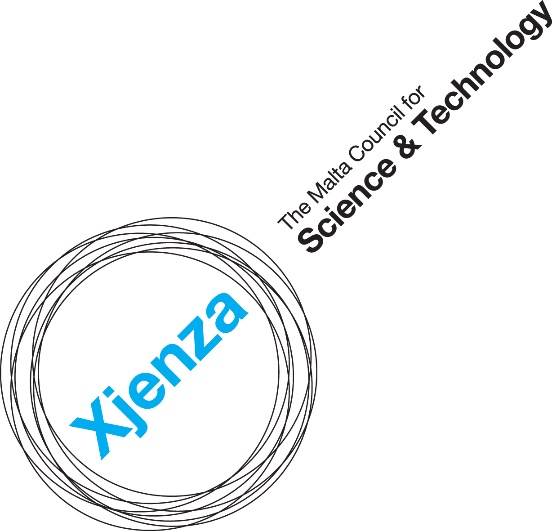 PRIMA Initiative: Networking AssistanceApplication Form 								Version:	1								Issue Date:	May 2019Notes to Applicants									The official Call Text can be downloaded from the Council’s website. The Application Form and any corresponding documentation will be treated as confidential throughout and after the project appraisal process. 				 Only Application Forms which are complete and that include all relevant supporting documents will be evaluated. 						Only electronically filled in application forms will be accepted.  Should the application be hand-written, or should the format of the application form be altered, the application form will not be evaluated. Once Application Form is electronically filled in, this needs to be printed, duly signed, scanned and sent in PDF format.All responses must be clearly explained and substantiated.		A complete Application Form and updated CV must be submitted to the Malta Council for Science and Technology (MCST) via email on prima.mcst@gov.mt Deadline for submission is per Annex I. Any submissions received after this date and time will be rejected. 1. 	Applicant DetailsLegal Name of Undertaking / Entity/ Department: E-mail address:Website address:VAT Number:Legal Form of Undertaking / Entity:Registration/Identification Number:Date Established (not applicable for public undertakings)Contact Details of Person Attending Name:		 	     Designation:	 	     MQF Level: 		     Contact Number:		     E-mail address:  		     Business ActivityPlease state NACE Code A list of NACE Codes may be accessed by clicking here.Event DetailsName of EventProvide a summary on the benefits that the Applicant will gain from by participating in the event.  In particular, explain how participation in this event will contribute to facilitate the Applicant’s intention to submit a PRIMA proposal.Provide a synopsis of a potential PRIMA proposal which could be circulated amongst attendees of the event in order to find potential partners.de Minimis DeclarationIf the submitted application is approved, the project will benefit from de minimis State Aid in line with Commission Regulation (EU) No 1407/2013 of 18 December 2013 on the application of Articles 107 and 108 of the Treaty on the Functioning of the European Union to de minimis aid. Commission Regulation (EU) No 1407/2013 allows a ‘single undertaking’ to receive an aggregate maximum amount of de minimis aid of €200,000 under all de minimis aid measures, over a period of three ‘fiscal years’. This aggregate maximum threshold applies in principle to all economic sectors with the exception of a ‘single undertaking’ performing road freight transport for hire and reward for which a lower de minimis threshold of €100,000 over any period of three ‘fiscal years’ applies. The agriculture and fisheries sectors are subject to different thresholds and criteria. For the purpose of this declaration, the term ‘single undertaking’ shall have the meaning as established in Commission Regulation (EU) No 1407/2013. Moreover, ‘fiscal year’ means the fiscal year as used for tax purposes by the undertaking concerned. This maximum threshold would include all State aid granted under this scheme and any other State aid measure granted under the de minimis rule. Any de minimis aid received in excess of the established threshold will have to be recovered, with interest, from the undertaking receiving the aid.The following is an indicative list of the possible forms of State Aid:Grants from public bodiesLoans or loan guarantees at favourable ratesTax benefitsWaiving or deferral of fees or interest normally dueMarketing and advertising assistanceConsultancy, training and other support provided either free or at a reduced rateAid for investment in environmental projects or research and development assistancePurchase, rent or lease of immovable property at less than market rate.Potentially any assistance from a public body may constitute State aid.  Should you have any doubts whether any public assistance received is de minimis aid, you should contact the agency or department from which the assistance was received in order to ascertain this.I declare that a comprehensive amount of de minimis aid received to date during the current fiscal year and the previous two fiscal years is:A breakdown of the source, type and amount of all de minimis aid received as well as that applied from any State aid grantor, is presented overleaf.Detailed information concerning applicable State aid under the de minimis rule for fiscal year 2017, 2018, 2019 SECTION 1 – DE MINIMIS STATE AID AWARDED SECTION 2 – DE MINIMIS STATE AID STILL PENDING FOR APPROVAL N.B. Beneficiaries will be requested to resubmit a complete version of the de Minimis declaration form (including Section 3, which has been omitted in this version of the form) together with the Claim Form.It is the applicant’s responsibility to ensure that the total amount of permissible de minimis aid granted to a single undertaking over a period of three (3) years is not exceeded. Should the amount be exceeded, the beneficiary will be subject to a recovery of funds. 3.	Declaration Personal Data Protection 
6.2 Cumulation of AidThe undersigned declares that aid approved under this incentive is in line with the terms and conditions set out in the Call Text and in line with Cumulation Article 8 of the Commission Regulation (EU) No 651/2014 of 17 June 2014 declaring certain categories of aid compatible with the internal market in application of Articles 107 and 108 of the Treaty.  6.3 Double FundingThe undersigned confirms that there has not been any approval or has been granted any public funding, financing or fiscal benefit in respect to the cost items included in this request for aid and will not seek funding or fiscal benefits for these cost items through other National and/or European Union measures. Such measures may include: Schemes administered by Malta Council for Science & Technology (MCST), Malta Enterprise, the Planning and Priorities’ Coordination Division (PPCD), the Measure and Support Division, the Tourism and Sustainable Development Unit (TSDU), the Employment & Training Corporation (ETC), the Energy and Water Agency and other government funded schemes operated by other entities (such as JAMIE financial instrument).Schemes funded through Horizon 2020, ERDF, ESF and any other European Union programmes/instruments.Outstanding Recovery Order  The undersigned confirms that the applicant is not subject to an outstanding recovery order following a previous Commission decision declaring an aid illegal and incompatible with the internal market should be excluded from the scope of this Regulation.   Transparency Obligations For any individual aid awarded in excess of EUR 500 000, the details of the beneficiary; the aid awarded; and the project details; shall be published as provided for in Article 9 of the COMMISSION REGULATION (EU) No 651/2014 of 17 June 2014  declaring certain categories of aid compatible with the internal market in application of Articles 107 and 108 of the Treaty. By submitting this application, I hereby acknowledge that the Council shall abide with any applicable transparency rules and may publish and make available to third parties information as required by such rules.   4.		Signatures   
The undersigned hereby authorises the Council to process the data contained in this form for the purpose stated above and declare that the information on this form and any other information given in support of this application is correct to the best of my knowledge.5.	Check List   
Please tick accordingly:            Application Form completely filled in and duly signed			Updated CV of person attending the event is included as an Annex to this Application Form           Copy of the qualification certificate of the person attending the event   `STATE AID DECLARATION (De Minimis)DECLARATIONFiscal Year 2017Fiscal Year 2018Fiscal Year 2019TOTAL€      €      €      €      Business Undertaking (Full Legal Name)	VAT Registration NumberName and Surname (BLOCK CAPITALS)Position in EstablishmentSignature		DateDateSource/GrantorType of State Aid (Name of Measure)Awarded toAmount in €TOTAL:TOTAL:TOTAL:TOTAL:DateSource/GrantorType of State Aid(Name of Measure)Awarded toAmount in €TOTAL:TOTAL:TOTAL:TOTAL:Name of Legal Representative the ;egalName and Surname of applicant authorised to represent the undertaking Position in Undertaking / EntityTelephone Number/sE-mail addressSignature of Legal Representative       Date